个人能力能力点提升总结。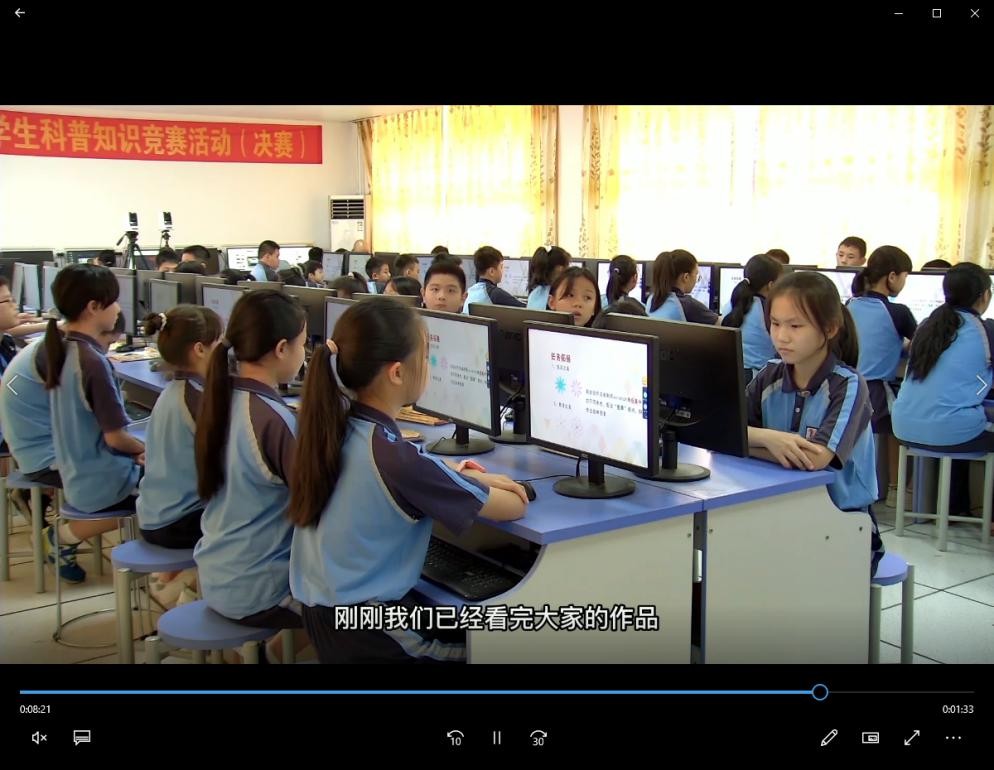 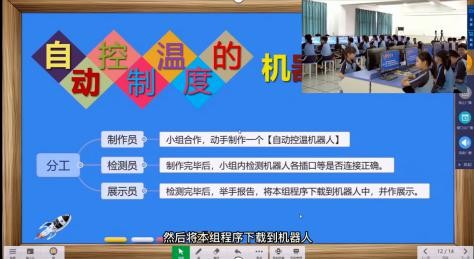 。个人反思可以从“我学到了什么，有哪里需要改进的地方”两个方面进行描述。一、培训收获通过合理利用智慧教学设备，我在教学中会有目的、有计划地使用多媒体  平台辅助教学。根据前期教学数据进行学情分析，做好个性化教学设计，合理  调整教学内容。在教学过程中，动态监测学生学习状况，发现学习存在的问题，更加灵活全面地掌握学生的学习情况，运用问卷星的随堂测验，基于数据的个别化指导。  二存在问题及改进措施存在问题：智慧教育环境下，有哪些创新的教学工具？这些智慧教学的工具该如何灵活运用在语文课堂上，起到事半功倍的效果？课堂的资源较多，界面切换较乱，同一资源可能会多次出现，影响课堂效率。改进措施：通过课程学习，了解到一些创新教学工具：希沃易课堂、科大讯飞智学网、  爱米云课件、班级优化大师。“问答题”功能在完成测试后，统计完成情况，获取数据。效果：教师根据完成情况灵活开展教学。实践应用希望软件操作能够简便化，教师操作软件能够更加熟练，提高课堂效率。姓名性别男年龄教龄17职务职称任教年级任教学科所在教研组所选能力点B5 基于数据的个别化指导对能力点的掌握情况（自评）优秀良好及格不及格不及格网络研修一、填写该能力点下所选的网络研修课程（参考省公服平台网络研修所选课程）一、填写该能力点下所选的网络研修课程（参考省公服平台网络研修所选课程）一、填写该能力点下所选的网络研修课程（参考省公服平台网络研修所选课程）一、填写该能力点下所选的网络研修课程（参考省公服平台网络研修所选课程）一、填写该能力点下所选的网络研修课程（参考省公服平台网络研修所选课程）一、填写该能力点下所选的网络研修课程（参考省公服平台网络研修所选课程）校本研修描述一下自己参与的科组活动、个人自主研修活动有哪些？ 一、教研组/科组研修活动教学研讨：XX影视培训2.听课评课：小学信息技术粤教版 B 第三册下第 8 课 自动控制温度的机器人3.研修作业：作为一名教师，你希望学校信息化如何发展？ 信息化教学，对你所在课堂的影响是什么？ 4.线下活动：XX信息化骨干教师培训二、个人自主研修活动进行了“B5 基于数据的个别化指导”实践思路研讨，进行以下研修活动： 1.“B5 基于数据的个别化指导”能力点是什么，有哪些任务要求，相关技术工具有什么？用技术工具创设真实学习情境时，需要重点关注哪些方面的问题？如何开展有关此能力点的实践活动？描述一下自己参与的科组活动、个人自主研修活动有哪些？ 一、教研组/科组研修活动教学研讨：XX影视培训2.听课评课：小学信息技术粤教版 B 第三册下第 8 课 自动控制温度的机器人3.研修作业：作为一名教师，你希望学校信息化如何发展？ 信息化教学，对你所在课堂的影响是什么？ 4.线下活动：XX信息化骨干教师培训二、个人自主研修活动进行了“B5 基于数据的个别化指导”实践思路研讨，进行以下研修活动： 1.“B5 基于数据的个别化指导”能力点是什么，有哪些任务要求，相关技术工具有什么？用技术工具创设真实学习情境时，需要重点关注哪些方面的问题？如何开展有关此能力点的实践活动？描述一下自己参与的科组活动、个人自主研修活动有哪些？ 一、教研组/科组研修活动教学研讨：XX影视培训2.听课评课：小学信息技术粤教版 B 第三册下第 8 课 自动控制温度的机器人3.研修作业：作为一名教师，你希望学校信息化如何发展？ 信息化教学，对你所在课堂的影响是什么？ 4.线下活动：XX信息化骨干教师培训二、个人自主研修活动进行了“B5 基于数据的个别化指导”实践思路研讨，进行以下研修活动： 1.“B5 基于数据的个别化指导”能力点是什么，有哪些任务要求，相关技术工具有什么？用技术工具创设真实学习情境时，需要重点关注哪些方面的问题？如何开展有关此能力点的实践活动？描述一下自己参与的科组活动、个人自主研修活动有哪些？ 一、教研组/科组研修活动教学研讨：XX影视培训2.听课评课：小学信息技术粤教版 B 第三册下第 8 课 自动控制温度的机器人3.研修作业：作为一名教师，你希望学校信息化如何发展？ 信息化教学，对你所在课堂的影响是什么？ 4.线下活动：XX信息化骨干教师培训二、个人自主研修活动进行了“B5 基于数据的个别化指导”实践思路研讨，进行以下研修活动： 1.“B5 基于数据的个别化指导”能力点是什么，有哪些任务要求，相关技术工具有什么？用技术工具创设真实学习情境时，需要重点关注哪些方面的问题？如何开展有关此能力点的实践活动？描述一下自己参与的科组活动、个人自主研修活动有哪些？ 一、教研组/科组研修活动教学研讨：XX影视培训2.听课评课：小学信息技术粤教版 B 第三册下第 8 课 自动控制温度的机器人3.研修作业：作为一名教师，你希望学校信息化如何发展？ 信息化教学，对你所在课堂的影响是什么？ 4.线下活动：XX信息化骨干教师培训二、个人自主研修活动进行了“B5 基于数据的个别化指导”实践思路研讨，进行以下研修活动： 1.“B5 基于数据的个别化指导”能力点是什么，有哪些任务要求，相关技术工具有什么？用技术工具创设真实学习情境时，需要重点关注哪些方面的问题？如何开展有关此能力点的实践活动？描述一下自己参与的科组活动、个人自主研修活动有哪些？ 一、教研组/科组研修活动教学研讨：XX影视培训2.听课评课：小学信息技术粤教版 B 第三册下第 8 课 自动控制温度的机器人3.研修作业：作为一名教师，你希望学校信息化如何发展？ 信息化教学，对你所在课堂的影响是什么？ 4.线下活动：XX信息化骨干教师培训二、个人自主研修活动进行了“B5 基于数据的个别化指导”实践思路研讨，进行以下研修活动： 1.“B5 基于数据的个别化指导”能力点是什么，有哪些任务要求，相关技术工具有什么？用技术工具创设真实学习情境时，需要重点关注哪些方面的问题？如何开展有关此能力点的实践活动？根据《广东省中小学教师信息化教学能力测评指南》的能力点实践任务要求，根据《广东省中小学教师信息化教学能力测评指南》的能力点实践任务要求，逐个进行经验总结，要求图文并茂，可在文档后面附上相关附件，如有视频可逐个进行经验总结，要求图文并茂，可在文档后面附上相关附件，如有视频可以截图并提供无密码链接。以截图并提供无密码链接。能力点视频等资料链接为：任务二：案例展示链接：https://pan.baidu.com/s/1KQOQiqLV7提取码：0000任务三：学生体会链接：https://pan.baidu.com/s/1Np0wY5V提取码：0000能力点实践任务一：情景描述：简要描述基于数据的个别化指导活动发生的情景，包括对象、 硬件环境、软件设施、活动设计等。对象可为个体也可以针对某个特定学生 群体。实践任务完成情况说明：对象：五年级学生硬件环境：多媒体计算机教室软件设施：一体机、希沃白板、班级优化大师、问卷星设计思路：为了实现本课的教学目标，突破本课的教学重难点，我采用情境  教学、合作探究、对比分析、互动教学的方法来进行教学。多媒体技术应用班级优化大师：课堂上随机抽取学生回答问题，回答后还能进行及时的点评，还可以根据学科特点补充更多的评语，不但关注到所有的学生，也调动  了他们的积极性。问卷星：根据教学进度，及时对学生学习情况进行测验，提高教学效率能力点实践任务二：案例展示：基于上述情境，请描述发现问题、分析问题、实施个别化指导 等过程及成效反思。以视频形式提交，需出现教师个人形象，时间不超过 10 分钟。完成情况说明：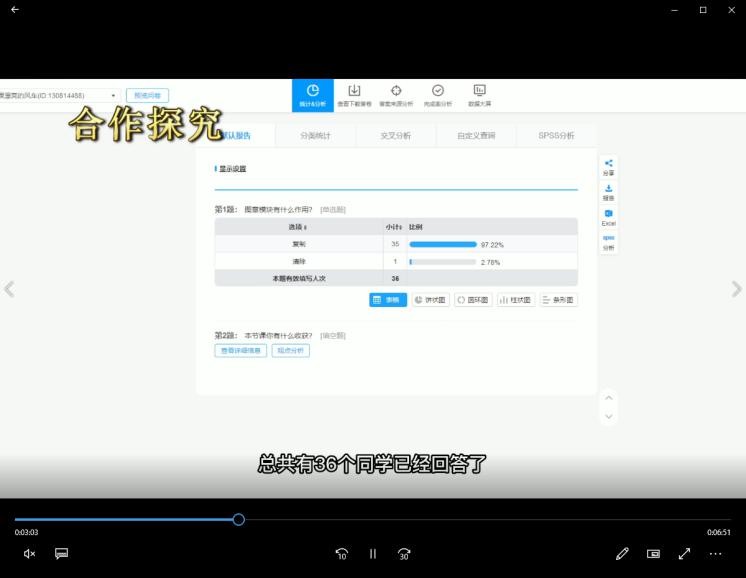 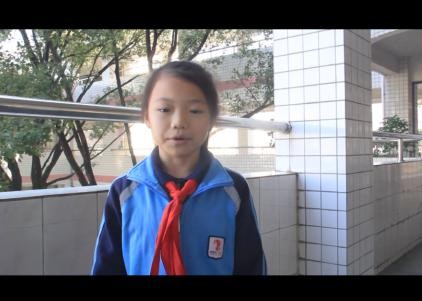 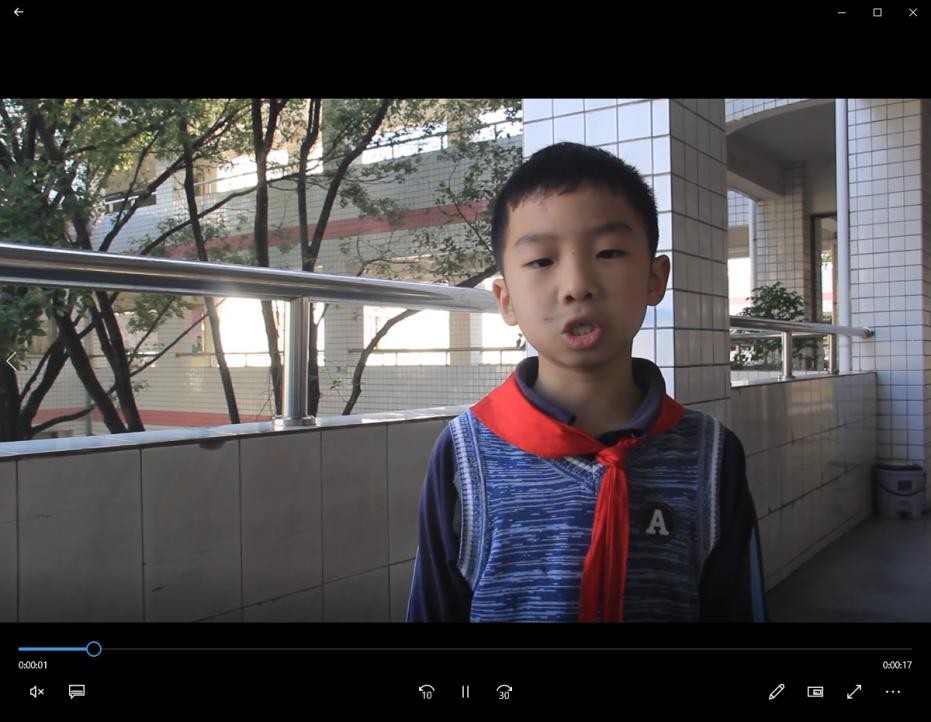 通过本节课，学会从外部文件导入角色。理解并运用“图章”模块和“当  角色被点击”模块控制角色绘制风车。初步了解舞台坐标，学会将角色放到舞  台的指定位置。了解旋转度数的变化对造型的影响在本节课中，通过观察、实践和对比了解角色造型中心设置的作用和方法。通  过学习“图章”和“清空”模块掌握复制图形的方法。通过灵活运用舞台坐标  和相关命令，掌握绘制不同图形的方法。